AERONAUTICAL UNION OF andAERO CLUB “Zivica Mitrovic”Bela CrkvaFAI OPEN INTERNATIONALSPACEMODELING COMPETITION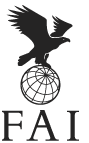 1st Bela Crkva CupWORLD CUPBulletin No. 1SPORTING AIRFIELD “CRVENA CRKVA” Bela Crkva - 18.-19.  June 2016.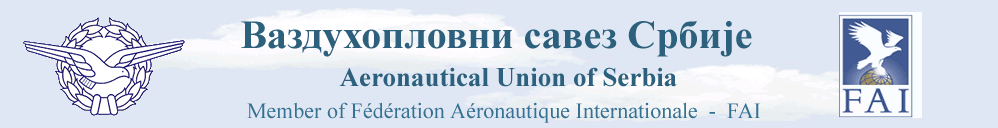       AEROKLUB “ZIVICA MITROVIC” BELA CRKVA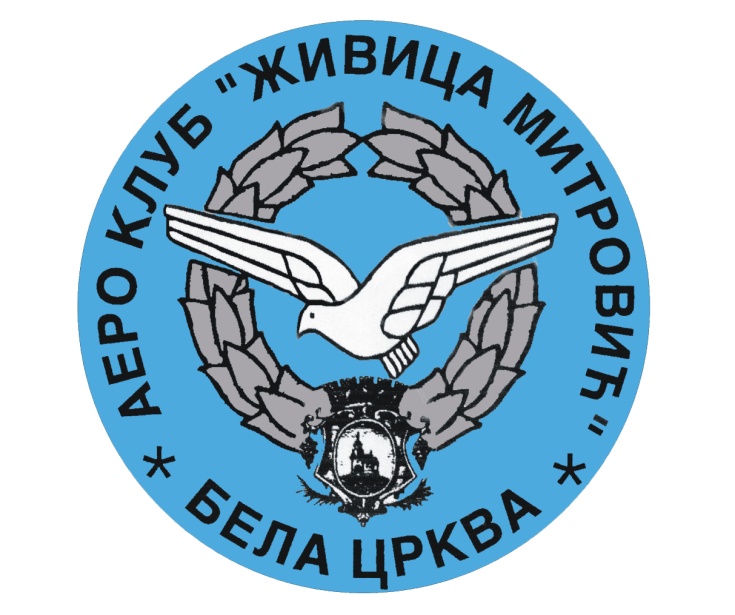 F A I  OPEN INTERNATIONALSPACEMODELLING COMPETITION“1st Bela Crkva Cup” – WORLD CUPDear SpacemodellarsIt is a great pleasure for NAC SERBIA     and  AEROCLUB “ZIVICA MITROVIC” BELA CRKVA       to invite you to attend to the 1st Bela Crkva Cup – World Cup      that will be held from 18. - 19. June 2016. in Bela Crkva. We would like to welcome all of you in Bela Crkva!Sincerely YoursPresident of  AeroClub “Zivica Mitrovic” Bela CrkvaMr. Zlatko Zak          Organizer:  Aero Club “ZIVICA MITROVIC”,  BELA CRKVADate:		 18. – 19. June 2016.Contest site: Sporting Airfield "Crvena Crkva"44° 55' 27.133'' N           21° 22' 12.883'' ECategories: WORLD CUP S4A, S6A,S7, S8E/P,S9AClimate:	Moderate continental climateParticipants: Competition is open for all members (juniors and seniors) of  FAINAC having  valid FAI sporting license   Rules:	FAI sporting code section 4D issue January 1st 2016.Official language: Serbian and English  Classification and awards:Seniors and juniors will be judged together. Winners will be awarded with diplomas, medals and cups in each classFood: Lunch will be organized on the field free off chargeEntry fee:  Entry fee is 30 eur per competitorBanquet:  15 eurProtest:Protest must be made no later than 1 hour after the finish of each class, in writing accompanied by 30 euro protest feeFrequencies:	35, 40 MHz , 2,4 GHzRange safety officer:   Slobodan Maksic   SRBFAI JURY: It will be published in the Bulletin NO 2FAI  S-7 JUDGE	Mr. Nikola Cvijeticanin	SRB	Mr. Miodrag K Cipcic	SRBE-mail entry form :     Dedline is  15.June 2016.e-mail: akzivicamitrovic@gmail.com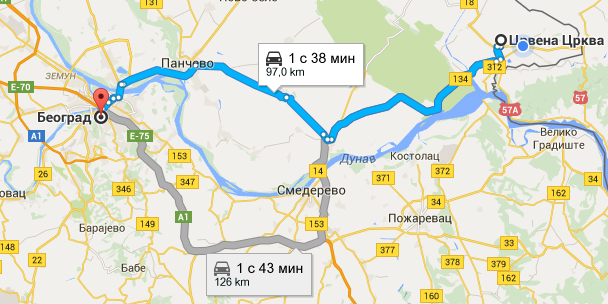 Accommodation:	1. Camping at the airfield: 	free of charge2. Travel Agency Veltours Adress: 1 Oktobar  95 26340 Bela CrkvaPhone Contact: +381 13 852 - 772 +381 63 8254-070Web- Site: www.belacrkva.orgE-mail: veltours@neobee.netORGANIZATION COMMITTEE:Aero Club “Zivica Mitrovic” Bela Crkva  SERBIAAdress: 1 Oktobar 28 26340Tel: + 381-63-8265-223 CONTACT PERSON:	               DIRECTOR OF THE “1st Bela Crkva Cup”: Mr. Zlatko Zak           : + 381-63-8265-223           Vice President Of Aero Club "Zivica Mitrovic": Sasa Petrovic            Mobile: + 381-61-168-8270    TIME AND SHEDULE:Friday:     17. June  2016. 	Arrival, delivery scale model and registration    16.00 - 20.00 on the Airport "Crvena Crkva"
Saturday: 18. June  2016.07:30 - 08:00		delivery scale model08:00 - 08:30		registration model of S4A  08:30 - 11:30		flights clas S4A11:30 - 12:00		registaration model of S6A12:00 - 15:00		flights class S6A15:00 - 15:30		lunch15:30 - 17:00		flight class S7  first round17:00 - 18:30    	          flight class S7 second round18:30 -                              Fly Off21.30 - …			Banquet and award ceremonySunday 19. June 2016.08:30 – 09:00		registration models  S9A09:00 – 12:00		flight  class  S9A12:00 – 12:30		registration model of S8EP12:30 – 14:30		flight class S8E.P14:30 – 15:00		lunch15:00 – 	 	          award ceremony and  DepartureThe organizers reserve the right to change the schedule as the situation demands			                            ENTRY FORM	       The Aero Club of:  ----------------------------------- intends to enter                     A team consisting of :              DATE                                                 SIGNATURE AND STAMP         ---------------			-------------------------------------------------------NoSurname and nameCountryFAI Lic.S4AS6AS7S8E/PS8E/PFrek/CHS9A12345678910